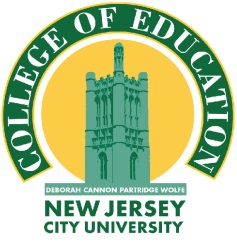 Center for Teaching Preparation & PartnershipsCollege of EducationRequest to Withdraw Placement Application Student Name: _______________________________________________________________Department: __________________________________________________________________Please indicate which field experience you are currently registered for.Clinical Experience ______				Clinical Practice ______		Semester/ Year: ___________ This letter serves as notice to the Center for Teacher Preparation & Partnerships that I am withdrawing my placement application.  I understand that I must complete the application process again when I intend to complete the Clinical Experience/Clinical Practice and that I must meet all deadlines for the new application.Reason for Withdrawal:______________________________________________________________________________________________________________________________________________________________________________Student Signature: ____________________________________		Date: ____________________--------------------------------------------------------------------------------------------------For office use only:  Please withdraw/drop the student fromCourse #___________ 	Term/Year _________CTPP signature: ________________________________ 		Date: _____________________